Sunday, February 9, 2014Sunday, February 9, 2014Monday, February 10, 2014Monday, February 10, 2014Tuesday, February 11, 2014Tuesday, February 11, 2014Wednesday, February 12, 2014Wednesday, February 12, 2014Thursday, February 13, 2014Thursday, February 13, 2014Friday, February 14, 2014Friday, February 14, 2014Saturday, February 15, 2014Saturday, February 15, 20146:00AMHandy Manny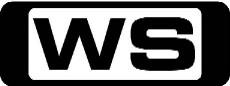 GWedding DayJoin Handy Manny, who with the help of his amazing set of talking tools is the town's expert when it comes to repairs. 6:30AMDoc McStuffinsGThe Rip Heard Round The World/ Walkie Talkie TimeDoc diagnoses a toy walkie talkie with 'Staticosis' and helps find his missing antenna so he can communicate clearly again. 7:00AMWeekend Sunrise 'CC'Wake up to a better breakfast with Andrew O'Keefe for all the latest news, sport and weather. 10:00AMThe Morning Show - Weekend 'CC'PGJoin Larry Emdur and Kylie Gillies to catch up on all the highlights from this week's program, including a variety of segments from the latest news, entertainment and other hot topics. 11:00AMDr Oz 'CC'PGDr. Oz's #1 Secret To Fight Fatigue, Prevent Bloating AndGet answers to your health questions from Dr Oz and other leading doctors, hospitals, associations and authors. 12:00PMProgram T.B.A. **1:00PMProgram T.B.A. **2:00PMProgram T.B.A. **4:30PMBetter Homes And Gardens (R) 'CC'GWith summer just around the corner Better Homes celebrates the great Aussie backyard.  Follow Graham's guide to setting up a productive patch. Tara turns an ugly pergola into a stylish retreat.  Try Fast Ed's recipe to entertaining outdoors - crunchy BBQ prawns, strawberry shortcake and a grapefruit margarita.  Karen serves up mains in a flash with minute steak with Asian mushroom sauce.  Jason creates the ultimate outdoor chill out zone.  The best new flowers for your garden this spring. Can you really build your own canoe? Rob joins forces with Olympic kayaker Clint Robinson to prove you can.  Dr Harry meets the babies of Seaworld on the Gold Coast. 5:30PMCoxy's Big Break 'CC'G6:00PMSeven News 'CC'6:30PMProgram T.B.A. **7:40PMProgram T.B.A. **8:35PMProgram T.B.A. **10:30PMProgram T.B.A. **11:30PMRoyal Pains 'CC'MFools RussianBoris whisks Hank away in a helicopter from Shadow Pond for Hank's first secret mission. The destination: a fancy Manhattan penthouse. Boris tasks Hank with helping assess the medical issues of a very stubborn colleague, a Russian named Dmitry, with whom Boris is trying to negotiate an important deal. While Boris cleverly puts Hank in a position to work his magic and gain the trust of Dmitry, Hank also finds himself in a position to share a late night drink and a kiss with their attractive translator, Christina. Starring MARK FEUERSTIEN, PAUL COSTANZO, RESHMA SHETTY, BROOKE D'ORSAY, CAMPBELL SCOTT, BEN SHENKMAN, RYAN HANSEN, MARK IVANIR, INA BARRON and AJAY MEHTA.12:30AMParks And Recreation (R) 'CC'PGLive AmmoWhen Leslie finds out that Parks Department budget is about to be cut, she convinces Councilman Pillner to make the cuts elsewhere, which causes unexpected problems for her campaign. Starring AMY POEHLER, ADAM SCOTT, RASHIDA JONES, NICK OFFERMAN, AZIZ ANSARI, CHRIS PRATT, AUBREY PLAZA, JIM O HEIR, ROB LOWE, RETTA and BRADLEY WHITFORD.1:00AMUp All Night (R) 'CC'PGCouple FriendsReagan and Chris try a little too hard to befriend a fun couple, Justin and Lawrence, who have a young child. And Ava's feud with Luke over her show's business dealings gets uncomfortably personal. Starring CHRISTINA APPLEGATE, MAYA RUDOLPH, WILL ARNETT, JENNIFER HALL, NICK CANNON, STEVEN PASQUALE, NAT FAXON and BEN FALCONE.1:30AMUp All Night (R) 'CC'PGBaby FeverChris pulls out all the stops to convince Reagan to have another baby. Meanwhile, Ava's decision to join a mentorship program has less than stellar results. Starring CHRISTINA APPLEGATE, MAYA RUDOLPH, WILL ARNETT, JENNIFER HALL, NICK CANNON, STEVEN PASQUALE and EVE BEST.2:00AMHome ShoppingShopping program. 2:30AMHome ShoppingShopping program. 3:00AMHouse Calls To The Rescue (R) 'CC'GJohanna Griggs and her team rescue a sunken garden and makes sense of an outdoor BBQ area that looks like a bus shelter. 4:00AMDr Oz (R) 'CC'PGThe Dr. Who Says Everything Dr. Oz Believes About WeightCan you be fat and fit? Meet the man who doesn't believe the scale is a measure of your health. 5:00AMSunrise Extra 'CC'Bringing you the best moments of your mornings with the Sunrise team. 5:30AMSeven Early News 'CC'Natalie Barr and Mark Beretta present the latest news, sport and weather from around Australia and overseas. 6:00AMSunrise 'CC'Wake up to a better breakfast with Samantha Armytage and David Koch for all the latest news, sport and weather. 9:00AMThe Morning Show 'CC'PGJoin Larry Emdur and Kylie Gillies each morning for a variety of segments on the latest news, entertainment and other hot topics. 11:30AMSeven Morning News 'CC'The latest news from around Australia and overseas. Presented by Ann Sanders. 12:00PMThe Midday Movie (R) 'CC' (2007)M(S)Because I Said SoA well-meaning mother goes to incredible lengths to find her youngest daughter a man. Will it all be smooth sailing? Starring DIANE KEATON, MANDY MOORE, GABRIEL MACHT, TOM EVERETT SCOTT, LAUREN GRAHAM, PIPER PERABO, STEPHEN COLLINS, TY PANITZ, MATT CHAMPAGNE, COLIN FERGUSON, TONY HALE, SOPHINA BROWN, KAREN LEIGH HOPKINS and GERALD DOWNEY.2:00PMThe Daily Edition 'CC'Catch up on all of the hottest issues from today's news and entertainment with lively discussions, interviews and crosses to newsmakers around the country. Presented by Sally Obermeder, Kris Smith, Monique Wright and Tom Williams. 3:00PMThe Chase 'CC'PGFour contestants go into battle against the Chaser as they try to win thousands of pounds. However, standing in the way is their common enemy, the Chaser, one of the finest quiz brains in the UK. Hosted by BRADLEY WELSH.4:00PMSeven News At 4 'CC'Melissa Doyle and Matt White present the latest news, sport and weather from Aus tralia and overseas. 5:00PMDeal Or No Deal (R) 'CC'GJoin Andrew O'Keefe in the exhilarating game show where contestants play for $200,000. 5:30PMMillion Dollar Minute 'CC'GMillion Dollar Minute is a battle of general knowledge, where every correct answer is a step closer to the ultimate test: Can one person, in one minute, win one million dollars? SIMON REEVE.6:00PMSeven News 'CC'Peter Mitchell presents today's news with Giaan Rooney updating the weather. Sport is with Tim Watson. 6:30PMToday Tonight 'CC'The latest news and current social issue s presented by a team of reporters. Host ed by Helen Kapalos. 7:00PMHome and Away 'CC'PG(V,A) Details TBA7:30PMProgram T.B.A. **8:30PMProgram T.B.A. **11:45PMProgram T.B.A. **1:00AMHome ShoppingShopping program. 3:30AMSons And Daughters (R) 'CC'GKaren orders Wayne to get rid of Katie ... or she'll tell Gordon what he and Liz are up to.  Andy enlists Fiona's help to keep Mitch away from Amanda. 4:00AMDr Oz (R) 'CC'PGHow To Lose 40 Pounds By SpringFind out the secrets to tackling the four biggest weight loss hurdles. Get the body you've always wanted by spring! 5:00AMSunrise Extra 'CC'Bringing you the best moments of your mornings with the Sunrise team. 5:30AMSeven Early News 'CC'Natalie Barr and Mark Beretta present the latest news, sport and weather from around Australia and overseas. 6:00AMSunrise 'CC'Wake up to a better breakfast with Samantha Armytage and David Koch for all the latest news, sport and weather. 9:00AMThe Morning Show 'CC'PGJoin Larry Emdur and Kylie Gillies each morning for a variety of segments on the latest news, entertainment and other hot topics. 11:30AMSeven Morning News 'CC'The latest news from around Australia and overseas. Presented by Ann Sanders. 12:00PMThe Midday Movie (R) 'CC' (1988)PG(A)Addicted To His LoveLarry Hogan meets middle-aged women and uses his charm to cheat them out of their money. When a number of his 'victims' compare notes things start to fall apart, leading to his downfall. Starring ERIN GREY, LINDA PURL, COLLEEN CAMP, POLLY BERGEN, BARRY BOSTWICK, ERIN GRAY, DEE WALLACE STONE, HECTOR ELIZONDO, NICHOLAS WALKER, PEGGY LIPTON, LIZ TORRES, DOROTHY DORIAN JAMES, BEECEY CARLSON, PAMELA ROYLANCE and MITZI HOAG.2:00PMThe Daily Edition 'CC'Catch up on all of the hottest issues from today's news and entertainment with lively discussions, interviews and crosses to newsmakers around the country. Presented by Sally Obermeder, Kris Smith, Monique Wright and Tom Williams. 3:00PMThe Chase 'CC'PGFour contestants go into battle against the Chaser as they try to win thousands of pounds. However, standing in the way is their common enemy, the Chaser, one of the finest quiz brains in the UK. Hosted by BRADLEY WELSH.4:00PMSeven News At 4 'CC'Melissa Doyle and Matt White present the latest news, sport and weather from Aus tralia and overseas. 5:00PMDeal Or No Deal (R) 'CC'GJoin Andrew O'Keefe in the exhilarating game show where contestants play for $200,000. 5:30PMMillion Dollar Minute 'CC'GMillion Dollar Minute is a battle of general knowledge, where every correct answer is a step closer to the ultimate test: Can one person, in one minute, win one million dollars? SIMON REEVE.6:00PMSeven News 'CC'Peter Mitchell presents today's news with Giaan Rooney updating the weather. Sport is with Tim Watson. 6:30PMToday Tonight 'CC'The latest news and current social issue s presented by a team of reporters. Host ed by Helen Kapalos. 7:00PMHome and Away 'CC'PG(V,A)7:30PM Program T.B.A. **8:45PMWinners & Losers 'CC'PG(D)The Real MeSophie catches Carla taking pills at the and is unsure how to handle it. Sam bungles many attempts to tell Flynn how she feels and Frances tries to lead a balanced life away from the hospital. Starring MELANIE VALLEJO, MELISSA BERGLAND, VIRGINIA GAY, ZOE TUCKWELL-SMITH, KATHERINE HICKS, DAMIEN BODIE, STEPHEN PHILLIPS, TOM WREN, TOM HOBBS, JACK PEARSON, DENISE SCOTT, FRANCIS GREENSLADE, SARAH GRACE, MIKE SMITH, PAUL MOORE, PIAGRACE MOON and ANNE PHELAN and SIBYLLA BUDD.9:45PMParenthood 'CC'PG(S)Nipple ConfusionCrosby and Jasmine find parenthood the second time around to be twice as tough, while Kristina's campaign with the ever-presence of Heather creates a new dynamic with Adam. Meanwhile pressures push Joel and Julia in problematic directions and Zeek tries to steer Camille to his way of thinking about what to do with the storied Braverman house. Starring PETER KRAUSE, LAUREN GRAHAM, DAX SHEPARD, MONICA POTTER, ERIKA CHRISTENSEN, SAM JAEGER, MAE WHITMAN, CRAIG T  NELSON and BONNIE BEDELIA and MAX BURKHOLDER.10:45PMScandal 'CC'M(S)Any Questions?The White House is in the middle of its biggest scandal to date and Cyrus is in the eye of the storm. Meanwhile, someone close to Olivia betrays her and the team. Starring KERRY WASHINGTON, COLUMBUS SHORT, GUILLERMO DIAZ, DARBY STANCHFIELD, KATIE LOWES, TONY GOLDWYN, JEFF PERRY and BELLAMY YOUNG and JOSHUA MALINA.11:40PMThat '70s Show (R) 'CC'PGCanadian Road TripThe guys take a road trip to Canada to buy beer, but things go awry when Fez loses his green card. Then, Jackie gets a modelling audition and refuses to listen when Donna tells her it might be a scam. Starring TOPHER GRACE, LAURA PREPON, ASHTON KUTCHER, MILA KUNIS, WILMER VALDERRAMA, DANNY MASTERSON, DEBRA JO RUPP, KURTWOOD SMITH, TANYA ROBERTS and DON STARK.12:05AMIt's Always Sunny In PhiladelphiaMThe Gang Dines OutMac and Dennis' private dinner is interrupted by an unexpected sighting of Frank and Charlie. Over the course of the night, more of The Gang crash and the in-fighting begins. Starring CHARLIE DAY, GLENN HOWERTON, ROB MCELHENNEY, KAITLIN OLSON and DANNY DEVITO.12:30AMParks And Recreation (R) 'CC'MThe DebateLeslie goes toe-to-toe with Bobby Newport in their big televised debate. Ann, Tom and Chrisa work in the media spin room, while Ron goes the extra mile to save a party for Leslie's donors. Guest starring PAUL RUDD. Also starring AMY POEHLER, ADAM SCOTT, RASHIDA JONES, NICK OFFERMAN, AZIZ ANSARI, CHRIS PRATT, AUBREY PLAZA, JIM O HEIR, ROB LOWE and RETTA.1:00AMHome ShoppingShopping program. 4:00AMDr Oz (R) 'CC'PG(D)Dr. Oz Investigates America's New Deadly Legal Drug:Dr. Oz sounds the alarm on this dangerous new lethal drug Dragonfly - a designer hallucinogen. Learn how to protect your family and prevent the use of this drug. 5:00AMSunrise Extra 'CC'Bringing you the best moments of your mornings with the Sunrise team. 5:30AMSeven Early News 'CC'Natalie Barr and Mark Beretta present the latest news, sport and weather from around Australia and overseas. 6:00AMSunrise 'CC'Wake up to a better breakfast with Samantha Armytage and David Koch for all the latest news, sport and weather. 9:00AMThe Morning Show 'CC'PGJoin Larry Emdur and Kylie Gillies each morning for a variety of segments on the latest news, entertainment and other hot topics. 11:30AMSeven Morning News 'CC'The latest news from around Australia and overseas. Presented by Ann Sanders. 12:00PMProgram T.B.A. **2:00PMThe Daily Edition 'CC'Catch up on all of the hottest issues from today's news and entertainment with lively discussions, interviews and crosses to newsmakers around the country. Presented by Sally Obermeder, Kris Smith, Monique Wright and Tom Williams. 3:00PMThe Chase 'CC'PGFour contestants go into battle against the Chaser as they try to win thousands of pounds. However, standing in the way is their common enemy, the Chaser, one of the finest quiz brains in the UK. Hosted by BRADLEY WELSH.4:00PMSeven News At 4 'CC'Melissa Doyle and Matt White present the latest news, sport and weather from Aus tralia and overseas. 5:00PMDeal Or No Deal (R) 'CC'GJoin Andrew O'Keefe in the exhilarating game show where contestants play for $200,000. 5:30PMMillion Dollar Minute 'CC'GMillion Dollar Minute is a battle of general knowledge, where every correct answer is a step closer to the ultimate test: Can one person, in one minute, win one million dollars? SIMON REEVE.6:00PMSeven News 'CC'Peter Mitchell presents today's news with Giaan Rooney updating the weather. Sport is with Tim Watson. 6:30PMToday Tonight 'CC'The latest news and current social issue s presented by a team of reporters. Host ed by Helen Kapalos. 7:00PMHome and Away 'CC'PG7:30PMProgram T.B.A. **8:30PMProgram T.B.A. **10:45PMProgram T.B.A. **11:40PMOlivia Lee: Dirty, Sexy, Funny (R)M(S)All new hidden camera sketch comedy from Olivia Lee, featuring outrageous stunts and pranks from some crazy modern women. They're dirty, sexy, and very, very funny. Tonight, Miss Single shows an estate agent where to stick his commission, Gatecrasher busts her way into a street dance-off and terrible therapist pulls more than a strip off. 12:05AMThe Cult (R)MRise UpMichael returns to find the Liberators taken. Sophie covers her tracks but her lies are about to blown apart by the return of someone... a protege of Edward's. Starring DANIELLE CORMACK, LATHAM GAINES, GARETH REEVES, KATE ELLIOTT, RENATO BARTOLOMEI, SCOTT WILLS, SARA WISEMAN, RACHEL NASH, LISA CHAPPELL, ANDREW GRAINGER, MONISH ANAND, VINCENT BEST, RILEY CHAMBERS, BODELLE DE RONDE and CHELSIE PRESTON-CRAYFORD.1:00AMHome ShoppingShopping program. 3:30AMSons And Daughters (R) 'CC'GKaren finds out that Amanda is pregnant to Mitch and sets out to make sure that Todd's money won't go to Amanda and the child. 4:00AMDr Oz (R) 'CC'PG4 Week Plan To Happiness With Andrew WeilHolistic health pioneer Dr. Andrew Weil shares his secrets to finding happiness based on his own lifelong battle with depression. 5:00AMSunrise Extra 'CC'Bringing you the best moments of your mornings with the Sunrise team. 5:30AMSeven Early News 'CC'Natalie Barr and Mark Beretta present the latest news, sport and weather from around Australia and overseas. 6:00AMSunrise 'CC'Wake up to a better breakfast with Samantha Armytage and David Koch for all the latest news, sport and weather. 9:00AMThe Morning Show 'CC'PGJoin Larry Emdur and Kylie Gillies each morning for a variety of segments on the latest news, entertainment and other hot topics. 11:30AMSeven Morning News 'CC'The latest news from around Australia and overseas. Presented by Ann Sanders. 12:00PMThe Midday Movie (R) 'CC' (1999)M(V,L)Absence Of The GoodA detective with a heavy heart tracks a serial killer who murders the occupants of homes he once called his own. Starring STEPHEN BALDWIN, TYNE DALY and ALLEN GARFIELD.2:00PMThe Daily Edition 'CC'Catch up on all of the hottest issues from today's news and entertainment with lively discussions, interviews and crosses to newsmakers around the country. Presented by Sally Obermeder, Kris Smith, Monique Wright and Tom Williams. 3:00PMThe Chase 'CC'PGFour contestants go into battle against the Chaser as they try to win thousands of pounds. However, standing in the way is their common enemy, the Chaser, one of the finest quiz brains in the UK. Hosted by BRADLEY WELSH.4:00PMSeven News At 4 'CC'Melissa Doyle and Matt White present the latest news, sport and weather from Aus tralia and overseas. 5:00PMDeal Or No Deal (R) 'CC'GJoin Andrew O'Keefe in the exhilarating game show where contestants play for $200,000. 5:30PMMillion Dollar Minute 'CC'GMillion Dollar Minute is a battle of general knowledge, where every correct answer is a step closer to the ultimate test: Can one person, in one minute, win one million dollars? SIMON REEVE.6:00PMSeven News 'CC'Peter Mitchell presents today's news with Giaan Rooney updating the weather. Sport is with Tim Watson. 6:30PMToday Tonight 'CC'The latest news and current social issue s presented by a team of reporters. Host ed by Helen Kapalos. 7:00PMHome And Away 'CC'PG(A)8:00PMCoastwatch Oz 'CC'PG100kg BustFisheries officers go on surveillance when they get word of a skipper operating a black market scam. Another crime is uncovered when a monofilament net is found strung across a river that traps anything that comes into contact, including fish, birds and native wildlife. Then, Water police stop an overloaded boat but find something far more sinister. 8:30PMProgram T.B.A. **10:30PMProgram T.B.A. **11:30PMParks And Recreation 'CC'  *Series Return*PGMs. Knope Goes To WashingtonLeslie and Andy visit Ben and April at their new jobs in Washington D.C., and Leslie feels overwhelmed by the city - especially after meeting two of her idols. Meanwhile, Ron throws a 'thank you' barbeque for the entire Parks and Recreation staff. Guest staring Senators Barbara Boxer, John McCain and Olympia Snowe. Also Starring AMY POEHLER, ROB LOWE, AZIZ ANSARI, NICK OFFERMAN, ADAM SCOTT, RASHIDA JONES, CHRIS PRATT, AUBREY PLAZA, RETTA and JIM O'HEIR.12:00AMUp All Night (R) 'CC'PGDaddy Daughter TimeWhen Chris gets a segment on the Ava show, Reagan starts to realise how much she needs her own space at work. Meanwhile, Ava's dad visits with his family. Starring CHRISTINA APPLEGATE, MAYA RUDOLPH, WILL ARNETT, JENNIFER HALL, NICK CANNON, HENRY WINKLER and SHARON OSBOURNE.12:30AMUp All Night (R) 'CC'PGLetting GoReagan and Ava's changing responsibilities at home, a newly walking Amy and Julian's most recent gift to Ava, a dog, threaten to interfere with the booking of their dream guest, Stevie Nicks. Starring CHRISTINA APPLEGATE, MAYA RUDOLPH, WILL ARNETT, JENNIFER HALL, NICK CANNON and CHRIS DIAMANTOPOULOS.1:00AMHome ShoppingShopping program. 4:00AMDr Oz (R) 'CC'PGHealth Myths DebunkedCould everything your mother told you be wrong? Dr. Oz puts your biggest health myths to the test. 5:00AMSunrise Extra 'CC'Bringing you the best moments of your mornings with the Sunrise team. 5:30AMSeven Early News 'CC'Natalie Barr and Mark Beretta present the latest news, sport and weather from around Australia and overseas. 6:00AMSunrise 'CC'Wake up to a better breakfast with Samantha Armytage and David Koch for all the latest news, sport and weather. 9:00AMThe Morning Show 'CC'PGJoin Larry Emdur and Kylie Gillies each morning for a variety of segments on the latest news, entertainment and other hot topics. 11:30AMSeven Morning News 'CC'The latest news from around Australia and overseas. Presented by Ann Sanders. 12:00PMProgram T.B.A. **2:00PMThe Daily Edition 'CC'Catch up on all of the hottest issues from today's news and entertainment with lively discussions, interviews and crosses to newsmakers around the country. Presented by Sally Obermeder, Kris Smith, Monique Wright and Tom Williams. 3:00PMThe Chase 'CC'PGFour contestants go into battle against the Chaser as they try to win thousands of pounds. However, standing in the way is their common enemy, the Chaser, one of the finest quiz brains in the UK. Hosted by BRADLEY WELSH.4:00PMSeven News At 4 'CC'Melissa Doyle and Matt White present the latest news, sport and weather from Aus tralia and overseas. 5:00PMDeal Or No Deal (R) 'CC'GJoin Andrew O'Keefe in the exhilarating game show where contestants play for $200,000. 5:30PMMillion Dollar Minute 'CC'GMillion Dollar Minute is a battle of general knowledge, where every correct answer is a step closer to the ultimate test: Can one person, in one minute, win one million dollars? SIMON REEVE.6:00PMSeven News 'CC'Peter Mitchell presents today's news with Giaan Rooney updating the weather. Sport is with Tim Watson. 6:30PMToday Tonight 'CC'The latest news and current social issue s presented by a team of reporters. Host ed by Helen Kapalos. 7:00PMBetter Homes And Gardens 'CC'GDetails TBA.8:30PMThe Friday Movie11:10PMProgram T.B.A. **12:00AMHung (R) 'CC'M(S,L)We're GoldenAfter Ray tells Lydia he's leaving the business, she takes Ray and Tanya on an unforgettable ride. Darby threatens to leave home, and Lenore confronts Jason about missing a date with a client. Starring THOMAS JANE, JANE ADAMS, CHARLIE SAXTON, SIANOA SMIT-MCPHEE, REBECCA CRESKOFF, GREGG HENRY, LENNIE JAMES, STEPHEN AMELL and ANNE HECHE.12:30AMThe Late Movie (R) (1998)M(V,L)Alien AbductionIn the middle of a Thanksgiving dinner, a flash of light marks the beginning of a terrifying night for the McPherson family. Starring BENZ ANTOINE, KRISTIAN AYRE, MICHAEL BUIE and EMMANUELLE CHRIQUI.2:30AMHarry's Practice (R) 'CC'GJoin Dr Harry Cooper and Dr Katrina Warren for everything you need to know about animals. 3:00AMHome ShoppingShopping program. 4:00AMDr Oz (R) 'CC'PGDr. Oz's Buddy Plan For Weight LossIf you think losing weight is up to you and you alone, you're wrong. Dr. Oz's Buddy Plan For Weight Loss will help you lose twice as much weight in record time. 5:00AMThat '70s Show (R) 'CC'PGWhat Is And What Should Never Be (Part 1)Kitty announces she is pregnant, while Kelso feels as if a bomb has been dropped on him when he sees Hyde and Jackie kissing. Starring TOPHER GRACE, LAURA PREPON, ASHTON KUTCHER, MILA KUNIS, WILMER VALDERRAMA, DANNY MASTERSON, DEBRA JO RUPP, KURTWOOD SMITH, TANYA ROBERTS and DON STARK.5:30AMThat '70s Show (R) 'CC'PGHeartbreaker (Part 2)Kitty gets startling news from the doctor. Guest starring Tom Poston and Betty White. Also starring TOPHER GRACE, LAURA PREPON, ASHTON KUTCHER, MILA KUNIS, WILMER VALDERRAMA, DANNY MASTERSON, DEBRA JO RUPP, KURTWOOD SMITH, TANYA ROBERTS and DON STARK.6:00AMSaturday Disney 'CC'GGreat fun and entertainment including your favourite Disney shows; Jessie and Zeke and Luther.  Hosted by CANDICE DIXON, NATHAN MORGAN and TEIGAN NASH. 7:00AMWeekend Sunrise 'CC'Wake up to a better breakfast with Andrew O'Keefe and Monique Wright for all the latest news, sport and weather. 10:00AMThe Morning Show - Weekend 'CC'PGJoin Larry Emdur and Kylie Gillies to catch up on all the highlights from this week's program, including a variety of segments on the latest news, entertainment and other hot topics. 12:00PM Program T.B.A. **1:00PMSaturday Afternoon Movie (R) 'CC' (2004)GZenon: Z3In the third instalment of the Zenon trilogy, everyone's favourite overachiever Zenon Kar is competing to win the Galactic Teen Supreme contest and celebrate at the Moonstock Festival in the year 2054. However, Zenon is torn when her aspiration to beat handsome competitor Bronley Hale is interrupted by moon activist Sage Borealis. Sage is desperate to keep the moon from being colonised and wants Zenon's help. Meanwhile, Commander Plank and Aunt Judy's precocious new foster daughter, Dasha, is star struck by Zenon. And really, who could blame her? Starring KIRSTEN STORMS, ALYSON MORGAN, GLENN MCMILLAN, BENJAMIN J EASTER, RAVEN, LAUREN MALTBY, PHUMI MTHEMBU and STUART PANKIN and HOLLY FULGER.3:00PM Program T.B.A. **5:30PMCoxy's Big Break 'CC'G6:00PMSeven News 'CC'7:00PMFamily Movie Special9:20PMProgram T.B.A. **11:20PMProgram T.B.A. **12:20AMHung (R) 'CC'MA(S,L)Money On The FloorWhen his shoebox of cash goes missing, Ray goes after the prime suspect: Lenore. Meanwhile, Sandee offers Tanya the opportunity to expand her business. Starring THOMAS JANE, JANE ADAMS, CHARLIE SAXTON, SIANOA SMIT-MCPHEE, REBECCA CRESKOFF, GREGG HENRY, LENNIE JAMES, STEPHEN AMELL and ANNE HECHE.1:00AMThe Late Movie (R) (1998)AV(V)The PawnLieutenant Ray Harlan returns home to escape his past and find solace with his family. But what he encounters is quite different and cuts to the very core of his existence. Starring GREG EVIGAN, TONY LO BIANCO, SYDNEY PENNY and ROB STEWART.3:00AMHarry's Practice (R) 'CC'GJoin Dr Harry Cooper and Dr Katrina Warren for everything you need to know about animals. 3:30AMIt Is Written OceaniaPGMost Remarkable SurvivorsReligious program 4:00AMHome ShoppingShopping program. 5:00AMDr Oz (R) 'CC'PGTyra Banks Takes On Body Image BulliesSupermodel Tyra Banks candidly discusses her struggle with body image issues and takes on bullies. 